民航学院一楼电子大屏信息播放申请表填报日期：    年    月    日                注：1.播放申请及材料需至少提前24小时提交学院党政办。2.由申请人提供播放素材，素材要求一般为视频或16:9横屏模式PPT，有问题请提前咨询院党政办。3.学院党政办联系人：童肖    联系电话：025-84893550。4.院党政办信息播放申请需经学院正职领导审批。播放材料说明：一般新建ppt默认的比列为4:3。因一楼大屏最佳播放效果为16:9横屏模式。建议在制作ppt时，首先将PPT比例修改，再去编辑。修改方式：【设计】--【页面设置】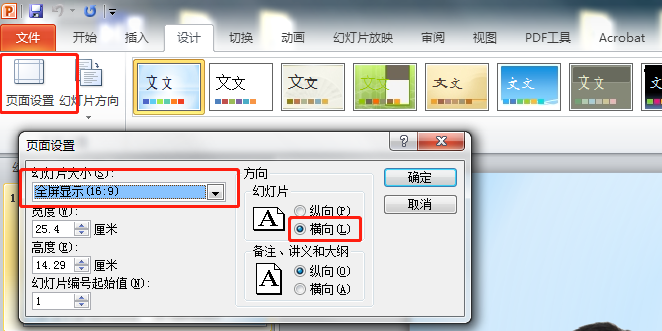 申请系/所/办负责人工号工号电话申请事由播放内容及形式                               注：一般为视频或PPT（PPT按16:9横屏模式）                               注：一般为视频或PPT（PPT按16:9横屏模式）                               注：一般为视频或PPT（PPT按16:9横屏模式）                               注：一般为视频或PPT（PPT按16:9横屏模式）                               注：一般为视频或PPT（PPT按16:9横屏模式）                               注：一般为视频或PPT（PPT按16:9横屏模式）                               注：一般为视频或PPT（PPT按16:9横屏模式）播放时间    开始时间：_____年____月___日___时____分   结束时间：_____年____月____日____时_____分   （注：播放时间一般不超过3天）    开始时间：_____年____月___日___时____分   结束时间：_____年____月____日____时_____分   （注：播放时间一般不超过3天）    开始时间：_____年____月___日___时____分   结束时间：_____年____月____日____时_____分   （注：播放时间一般不超过3天）    开始时间：_____年____月___日___时____分   结束时间：_____年____月____日____时_____分   （注：播放时间一般不超过3天）    开始时间：_____年____月___日___时____分   结束时间：_____年____月____日____时_____分   （注：播放时间一般不超过3天）    开始时间：_____年____月___日___时____分   结束时间：_____年____月____日____时_____分   （注：播放时间一般不超过3天）    开始时间：_____年____月___日___时____分   结束时间：_____年____月____日____时_____分   （注：播放时间一般不超过3天）播放地点学院1楼电子显示屏学院1楼电子显示屏学院1楼电子显示屏学院1楼电子显示屏学院1楼电子显示屏学院1楼电子显示屏学院1楼电子显示屏联系人/经办人工号工号电话手机手机其他要求申请系/所/办意见申请系/所/办意见申请系/所/办意见申请系/所/办意见分管院领导意见分管院领导意见分管院领导意见分管院领导意见负责人签章：年    月    日负责人签章：年    月    日负责人签章：年    月    日负责人签章：年    月    日负责人签章：年    月    日负责人签章：年    月    日负责人签章：年    月    日负责人签章：年    月    日学院党政办审批学院党政办审批学院党政办审批学院党政办审批学院党政办审批学院党政办审批学院党政办审批学院党政办审批                                                 负责人签章：年    月   日                                                 负责人签章：年    月   日                                                 负责人签章：年    月   日                                                 负责人签章：年    月   日                                                 负责人签章：年    月   日                                                 负责人签章：年    月   日                                                 负责人签章：年    月   日                                                 负责人签章：年    月   日